LAMPIRANPenugasan dan Penilaian Ketercapaian CPLRencana TugasRubrik Penilaian/ Portfolio capaian CPLCatatan: Memuat penilaian hasil belajar menggunakan portfolio/ penugasan, dan penilaian sikap menggunakan observasiKetercapaian CPL Mata Kuliah Matematika  Lanjut (Instrumen ini akan digunakan untuk evaluasi ketercapaian CPL di akhir semester)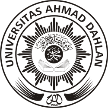 UNIVERSITAS AHMAD DAHLANFAKULTAS KEGURUAN DAN ILMU PENDIDIKANPROGRAM STUDI PENDIDIKAN GURU SEKOLAH DASARUNIVERSITAS AHMAD DAHLANFAKULTAS KEGURUAN DAN ILMU PENDIDIKANPROGRAM STUDI PENDIDIKAN GURU SEKOLAH DASARUNIVERSITAS AHMAD DAHLANFAKULTAS KEGURUAN DAN ILMU PENDIDIKANPROGRAM STUDI PENDIDIKAN GURU SEKOLAH DASARUNIVERSITAS AHMAD DAHLANFAKULTAS KEGURUAN DAN ILMU PENDIDIKANPROGRAM STUDI PENDIDIKAN GURU SEKOLAH DASARUNIVERSITAS AHMAD DAHLANFAKULTAS KEGURUAN DAN ILMU PENDIDIKANPROGRAM STUDI PENDIDIKAN GURU SEKOLAH DASARKode Dokumen:FM-UAD-PBM-08-02/R1RENCANA PEMBELAJARAN SEMESTERRENCANA PEMBELAJARAN SEMESTERRENCANA PEMBELAJARAN SEMESTERRENCANA PEMBELAJARAN SEMESTERRENCANA PEMBELAJARAN SEMESTERRENCANA PEMBELAJARAN SEMESTERRENCANA PEMBELAJARAN SEMESTERNAMA MATA KULIAHKODE MATA KULIAHRUMPUN MKBOBOT (SKS)BOBOT (SKS)SEMESTERTGL PENYUSUNANMatematika Lanjut200520520MatematikaT= 2 sksP= - sks23 Maret 2023OTORISASI PENGESAHANDOSEN PENGEMBANG RPSDOSEN PENGEMBANG RPSKOORDINATOR RMKKOORDINATOR RMKKOORDINATOR RMKKETUA PRODIHengkang Bara S, M.PdAsih Mardati, M.PdMukti Sintawati, M.PdMeita Fitrianawati, M.PdHengkang Bara S, M.PdAsih Mardati, M.PdMukti Sintawati, M.PdMeita Fitrianawati, M.PdHengkang Bara S, M.PdHengkang Bara S, M.PdHengkang Bara S, M.PdM. Ragil Kurniawan, M.PdCAPAIAN PEMBELAJARANCPL PRODI YANG DIBEBANKAN PADA MATA KULIAHCPL PRODI YANG DIBEBANKAN PADA MATA KULIAHCPL PRODI YANG DIBEBANKAN PADA MATA KULIAHCPL PRODI YANG DIBEBANKAN PADA MATA KULIAHCPL PRODI YANG DIBEBANKAN PADA MATA KULIAHCPL PRODI YANG DIBEBANKAN PADA MATA KULIAHCAPAIAN PEMBELAJARANNo. CPLRumusan CPLRumusan CPLRumusan CPLRumusan CPLRumusan CPLCAPAIAN PEMBELAJARANS7Menunjukkan sikap bertanggung jawab atas pekerjaan di bidang keahliannya secara mandiriMenunjukkan sikap bertanggung jawab atas pekerjaan di bidang keahliannya secara mandiriMenunjukkan sikap bertanggung jawab atas pekerjaan di bidang keahliannya secara mandiriMenunjukkan sikap bertanggung jawab atas pekerjaan di bidang keahliannya secara mandiriMenunjukkan sikap bertanggung jawab atas pekerjaan di bidang keahliannya secara mandiriCAPAIAN PEMBELAJARANP3Menguasai pengetahuan bidang studi di sekolah dasar meliputi Bahasa Indonesia, Matematika, IPA, IPS, PPKn, SBdP, dan PJOKMenguasai pengetahuan bidang studi di sekolah dasar meliputi Bahasa Indonesia, Matematika, IPA, IPS, PPKn, SBdP, dan PJOKMenguasai pengetahuan bidang studi di sekolah dasar meliputi Bahasa Indonesia, Matematika, IPA, IPS, PPKn, SBdP, dan PJOKMenguasai pengetahuan bidang studi di sekolah dasar meliputi Bahasa Indonesia, Matematika, IPA, IPS, PPKn, SBdP, dan PJOKMenguasai pengetahuan bidang studi di sekolah dasar meliputi Bahasa Indonesia, Matematika, IPA, IPS, PPKn, SBdP, dan PJOKCAPAIAN PEMBELAJARANKK3Mampu menerapkan pengetahuan bidang studi di sekolah dasar meliputi Bahasa Indonesia, Matematika, IPA, IPS, PKn, SBdP, dan PJOK melalui perancangan dan pelaksanaan pembelajaran.Mampu menerapkan pengetahuan bidang studi di sekolah dasar meliputi Bahasa Indonesia, Matematika, IPA, IPS, PKn, SBdP, dan PJOK melalui perancangan dan pelaksanaan pembelajaran.Mampu menerapkan pengetahuan bidang studi di sekolah dasar meliputi Bahasa Indonesia, Matematika, IPA, IPS, PKn, SBdP, dan PJOK melalui perancangan dan pelaksanaan pembelajaran.Mampu menerapkan pengetahuan bidang studi di sekolah dasar meliputi Bahasa Indonesia, Matematika, IPA, IPS, PKn, SBdP, dan PJOK melalui perancangan dan pelaksanaan pembelajaran.Mampu menerapkan pengetahuan bidang studi di sekolah dasar meliputi Bahasa Indonesia, Matematika, IPA, IPS, PKn, SBdP, dan PJOK melalui perancangan dan pelaksanaan pembelajaran.CAPAIAN PEMBELAJARANKU 1Mampu menerapkan pemikiran logis, kritis, sistematis, dan inovatif dalam konteks pengembangan atau implementasi ilmu pengetahuan dan teknologi yang memperhatikan dan menerapkan nilai humaniora yang sesuai dengan 5 bidang keahlian (IPA, Matematika, Bahasa Indonesia, IPS, dan PKn)Mampu menerapkan pemikiran logis, kritis, sistematis, dan inovatif dalam konteks pengembangan atau implementasi ilmu pengetahuan dan teknologi yang memperhatikan dan menerapkan nilai humaniora yang sesuai dengan 5 bidang keahlian (IPA, Matematika, Bahasa Indonesia, IPS, dan PKn)Mampu menerapkan pemikiran logis, kritis, sistematis, dan inovatif dalam konteks pengembangan atau implementasi ilmu pengetahuan dan teknologi yang memperhatikan dan menerapkan nilai humaniora yang sesuai dengan 5 bidang keahlian (IPA, Matematika, Bahasa Indonesia, IPS, dan PKn)Mampu menerapkan pemikiran logis, kritis, sistematis, dan inovatif dalam konteks pengembangan atau implementasi ilmu pengetahuan dan teknologi yang memperhatikan dan menerapkan nilai humaniora yang sesuai dengan 5 bidang keahlian (IPA, Matematika, Bahasa Indonesia, IPS, dan PKn)Mampu menerapkan pemikiran logis, kritis, sistematis, dan inovatif dalam konteks pengembangan atau implementasi ilmu pengetahuan dan teknologi yang memperhatikan dan menerapkan nilai humaniora yang sesuai dengan 5 bidang keahlian (IPA, Matematika, Bahasa Indonesia, IPS, dan PKn)CAPAIAN PEMBELAJARANCAPAIAN PEMBELAJARAN MATA KULIAH (CPMK)CAPAIAN PEMBELAJARAN MATA KULIAH (CPMK)CAPAIAN PEMBELAJARAN MATA KULIAH (CPMK)CAPAIAN PEMBELAJARAN MATA KULIAH (CPMK)CAPAIAN PEMBELAJARAN MATA KULIAH (CPMK)CAPAIAN PEMBELAJARAN MATA KULIAH (CPMK)CAPAIAN PEMBELAJARANNo. CPMKRumusan CPMKRumusan CPMKRumusan CPMKRumusan CPMKRumusan CPMKCAPAIAN PEMBELAJARANCPMK 1Menunjukkan sikap bertanggung jawab sebagai calon guru di bidang tematik muatan Matematika (Simetri, Transformasi, Teori Peluang Sederhana, SPLSV/SPtSV, SPLDV/SPtDV, dan Persamaan Kuadrat) secara mandiri.Menunjukkan sikap bertanggung jawab sebagai calon guru di bidang tematik muatan Matematika (Simetri, Transformasi, Teori Peluang Sederhana, SPLSV/SPtSV, SPLDV/SPtDV, dan Persamaan Kuadrat) secara mandiri.Menunjukkan sikap bertanggung jawab sebagai calon guru di bidang tematik muatan Matematika (Simetri, Transformasi, Teori Peluang Sederhana, SPLSV/SPtSV, SPLDV/SPtDV, dan Persamaan Kuadrat) secara mandiri.Menunjukkan sikap bertanggung jawab sebagai calon guru di bidang tematik muatan Matematika (Simetri, Transformasi, Teori Peluang Sederhana, SPLSV/SPtSV, SPLDV/SPtDV, dan Persamaan Kuadrat) secara mandiri.Menunjukkan sikap bertanggung jawab sebagai calon guru di bidang tematik muatan Matematika (Simetri, Transformasi, Teori Peluang Sederhana, SPLSV/SPtSV, SPLDV/SPtDV, dan Persamaan Kuadrat) secara mandiri.CAPAIAN PEMBELAJARANCPMK 2Menguasai pengetahuan bidang studi Matematika (Geometri, Aljabar, Peluang, Sistem Persamaan/Pertidaksamaan) di Sekolah Dasar.Menguasai pengetahuan bidang studi Matematika (Geometri, Aljabar, Peluang, Sistem Persamaan/Pertidaksamaan) di Sekolah Dasar.Menguasai pengetahuan bidang studi Matematika (Geometri, Aljabar, Peluang, Sistem Persamaan/Pertidaksamaan) di Sekolah Dasar.Menguasai pengetahuan bidang studi Matematika (Geometri, Aljabar, Peluang, Sistem Persamaan/Pertidaksamaan) di Sekolah Dasar.Menguasai pengetahuan bidang studi Matematika (Geometri, Aljabar, Peluang, Sistem Persamaan/Pertidaksamaan) di Sekolah Dasar.CAPAIAN PEMBELAJARANCPMK 3Mampu menerapkan pengetahuan bidang studi Matematika (Geometri, Aljabar, Peluang, Sistem Persamaan/Pertidaksamaan) di sekolah dasar melalui perancangan dan pelaksanaan pembelajaran.Mampu menerapkan pengetahuan bidang studi Matematika (Geometri, Aljabar, Peluang, Sistem Persamaan/Pertidaksamaan) di sekolah dasar melalui perancangan dan pelaksanaan pembelajaran.Mampu menerapkan pengetahuan bidang studi Matematika (Geometri, Aljabar, Peluang, Sistem Persamaan/Pertidaksamaan) di sekolah dasar melalui perancangan dan pelaksanaan pembelajaran.Mampu menerapkan pengetahuan bidang studi Matematika (Geometri, Aljabar, Peluang, Sistem Persamaan/Pertidaksamaan) di sekolah dasar melalui perancangan dan pelaksanaan pembelajaran.Mampu menerapkan pengetahuan bidang studi Matematika (Geometri, Aljabar, Peluang, Sistem Persamaan/Pertidaksamaan) di sekolah dasar melalui perancangan dan pelaksanaan pembelajaran.CAPAIAN PEMBELAJARANCPMK 4Mampu menerapkan pemikiran logis, kritis,sistematis, dan inovatif dalam konteks pengembangan atau implementasi ilmu pengetahuan dan teknologi yang  memperhatikan dan menerapkan nilai humaniora pada bidang Matematika (Geometri, Aljabar, Peluang, Sistem Persamaan/Pertidaksamaan) di Sekolah Dasar.Mampu menerapkan pemikiran logis, kritis,sistematis, dan inovatif dalam konteks pengembangan atau implementasi ilmu pengetahuan dan teknologi yang  memperhatikan dan menerapkan nilai humaniora pada bidang Matematika (Geometri, Aljabar, Peluang, Sistem Persamaan/Pertidaksamaan) di Sekolah Dasar.Mampu menerapkan pemikiran logis, kritis,sistematis, dan inovatif dalam konteks pengembangan atau implementasi ilmu pengetahuan dan teknologi yang  memperhatikan dan menerapkan nilai humaniora pada bidang Matematika (Geometri, Aljabar, Peluang, Sistem Persamaan/Pertidaksamaan) di Sekolah Dasar.Mampu menerapkan pemikiran logis, kritis,sistematis, dan inovatif dalam konteks pengembangan atau implementasi ilmu pengetahuan dan teknologi yang  memperhatikan dan menerapkan nilai humaniora pada bidang Matematika (Geometri, Aljabar, Peluang, Sistem Persamaan/Pertidaksamaan) di Sekolah Dasar.Mampu menerapkan pemikiran logis, kritis,sistematis, dan inovatif dalam konteks pengembangan atau implementasi ilmu pengetahuan dan teknologi yang  memperhatikan dan menerapkan nilai humaniora pada bidang Matematika (Geometri, Aljabar, Peluang, Sistem Persamaan/Pertidaksamaan) di Sekolah Dasar.CAPAIAN PEMBELAJARANKemampuan akhir tiap tahapan belajar (Sub-CPMK)Kemampuan akhir tiap tahapan belajar (Sub-CPMK)Kemampuan akhir tiap tahapan belajar (Sub-CPMK)Kemampuan akhir tiap tahapan belajar (Sub-CPMK)Kemampuan akhir tiap tahapan belajar (Sub-CPMK)Kemampuan akhir tiap tahapan belajar (Sub-CPMK)CAPAIAN PEMBELAJARANNo. Sub. CPMKRumusan Sub. CPMKRumusan Sub. CPMKRumusan Sub. CPMKRumusan Sub. CPMKRumusan Sub. CPMKCAPAIAN PEMBELAJARANSub CPMK 1Mampu menjelaskan hakikat simetri, transformasi, peluang, SPLSV/SPtSV, SPLDV/SPtDV, dan persamaan kuadrat menggunakan soal berbasis HOTs, melalui metode pembelajaran yang berorientasi abad 21 dengan sumber belajar baik cetak maupun digital serta literasi numerasi sebagai calon guru tematik muatan matematika / mata pelajaran matematika di SD.Mampu menjelaskan hakikat simetri, transformasi, peluang, SPLSV/SPtSV, SPLDV/SPtDV, dan persamaan kuadrat menggunakan soal berbasis HOTs, melalui metode pembelajaran yang berorientasi abad 21 dengan sumber belajar baik cetak maupun digital serta literasi numerasi sebagai calon guru tematik muatan matematika / mata pelajaran matematika di SD.Mampu menjelaskan hakikat simetri, transformasi, peluang, SPLSV/SPtSV, SPLDV/SPtDV, dan persamaan kuadrat menggunakan soal berbasis HOTs, melalui metode pembelajaran yang berorientasi abad 21 dengan sumber belajar baik cetak maupun digital serta literasi numerasi sebagai calon guru tematik muatan matematika / mata pelajaran matematika di SD.Mampu menjelaskan hakikat simetri, transformasi, peluang, SPLSV/SPtSV, SPLDV/SPtDV, dan persamaan kuadrat menggunakan soal berbasis HOTs, melalui metode pembelajaran yang berorientasi abad 21 dengan sumber belajar baik cetak maupun digital serta literasi numerasi sebagai calon guru tematik muatan matematika / mata pelajaran matematika di SD.Mampu menjelaskan hakikat simetri, transformasi, peluang, SPLSV/SPtSV, SPLDV/SPtDV, dan persamaan kuadrat menggunakan soal berbasis HOTs, melalui metode pembelajaran yang berorientasi abad 21 dengan sumber belajar baik cetak maupun digital serta literasi numerasi sebagai calon guru tematik muatan matematika / mata pelajaran matematika di SD.CAPAIAN PEMBELAJARANSub CPMK 2Mampu menerapkan hakikat simetri, transformasi, peluang, SPLSV/SPtSV, SPLDV/SPtDV, dan persamaan kuadrat menggunakan soal berbasis HOTs, melalui metode pembelajaran yang berorientasi abad 21 dengan sumber belajar baik cetak maupun digital serta literasi numerasi sebagai calon guru tematik muatan matematika / mata pelajaran matematika di SD.Mampu menerapkan hakikat simetri, transformasi, peluang, SPLSV/SPtSV, SPLDV/SPtDV, dan persamaan kuadrat menggunakan soal berbasis HOTs, melalui metode pembelajaran yang berorientasi abad 21 dengan sumber belajar baik cetak maupun digital serta literasi numerasi sebagai calon guru tematik muatan matematika / mata pelajaran matematika di SD.Mampu menerapkan hakikat simetri, transformasi, peluang, SPLSV/SPtSV, SPLDV/SPtDV, dan persamaan kuadrat menggunakan soal berbasis HOTs, melalui metode pembelajaran yang berorientasi abad 21 dengan sumber belajar baik cetak maupun digital serta literasi numerasi sebagai calon guru tematik muatan matematika / mata pelajaran matematika di SD.Mampu menerapkan hakikat simetri, transformasi, peluang, SPLSV/SPtSV, SPLDV/SPtDV, dan persamaan kuadrat menggunakan soal berbasis HOTs, melalui metode pembelajaran yang berorientasi abad 21 dengan sumber belajar baik cetak maupun digital serta literasi numerasi sebagai calon guru tematik muatan matematika / mata pelajaran matematika di SD.Mampu menerapkan hakikat simetri, transformasi, peluang, SPLSV/SPtSV, SPLDV/SPtDV, dan persamaan kuadrat menggunakan soal berbasis HOTs, melalui metode pembelajaran yang berorientasi abad 21 dengan sumber belajar baik cetak maupun digital serta literasi numerasi sebagai calon guru tematik muatan matematika / mata pelajaran matematika di SD.CAPAIAN PEMBELAJARANSub CPMK 3Mampu menganalisis hakikat simetri, transformasi, peluang, SPLSV/SPtSV, SPLDV/SPtDV, dan persamaan kuadrat menggunakan soal berbasis HOTs, melalui metode pembelajaran yang berorientasi abad 21 dengan sumber belajar baik cetak maupun digital serta literasi numerasi sebagai calon guru tematik muatan matematika / mata pelajaran matematika di SD.Mampu menganalisis hakikat simetri, transformasi, peluang, SPLSV/SPtSV, SPLDV/SPtDV, dan persamaan kuadrat menggunakan soal berbasis HOTs, melalui metode pembelajaran yang berorientasi abad 21 dengan sumber belajar baik cetak maupun digital serta literasi numerasi sebagai calon guru tematik muatan matematika / mata pelajaran matematika di SD.Mampu menganalisis hakikat simetri, transformasi, peluang, SPLSV/SPtSV, SPLDV/SPtDV, dan persamaan kuadrat menggunakan soal berbasis HOTs, melalui metode pembelajaran yang berorientasi abad 21 dengan sumber belajar baik cetak maupun digital serta literasi numerasi sebagai calon guru tematik muatan matematika / mata pelajaran matematika di SD.Mampu menganalisis hakikat simetri, transformasi, peluang, SPLSV/SPtSV, SPLDV/SPtDV, dan persamaan kuadrat menggunakan soal berbasis HOTs, melalui metode pembelajaran yang berorientasi abad 21 dengan sumber belajar baik cetak maupun digital serta literasi numerasi sebagai calon guru tematik muatan matematika / mata pelajaran matematika di SD.Mampu menganalisis hakikat simetri, transformasi, peluang, SPLSV/SPtSV, SPLDV/SPtDV, dan persamaan kuadrat menggunakan soal berbasis HOTs, melalui metode pembelajaran yang berorientasi abad 21 dengan sumber belajar baik cetak maupun digital serta literasi numerasi sebagai calon guru tematik muatan matematika / mata pelajaran matematika di SD.CAPAIAN PEMBELAJARANSub CPMK 4Mampu mengevaluasi hakikat simetri, transformasi, peluang, SPLSV/SPtSV, SPLDV/SPtDV, dan persamaan kuadrat menggunakan soal berbasis HOTs, melalui metode pembelajaran yang berorientasi abad 21 dengan sumber belajar baik cetak maupun digital serta literasi numerasi sebagai calon guru tematik muatan matematika / mata pelajaran matematika di SD.Mampu mengevaluasi hakikat simetri, transformasi, peluang, SPLSV/SPtSV, SPLDV/SPtDV, dan persamaan kuadrat menggunakan soal berbasis HOTs, melalui metode pembelajaran yang berorientasi abad 21 dengan sumber belajar baik cetak maupun digital serta literasi numerasi sebagai calon guru tematik muatan matematika / mata pelajaran matematika di SD.Mampu mengevaluasi hakikat simetri, transformasi, peluang, SPLSV/SPtSV, SPLDV/SPtDV, dan persamaan kuadrat menggunakan soal berbasis HOTs, melalui metode pembelajaran yang berorientasi abad 21 dengan sumber belajar baik cetak maupun digital serta literasi numerasi sebagai calon guru tematik muatan matematika / mata pelajaran matematika di SD.Mampu mengevaluasi hakikat simetri, transformasi, peluang, SPLSV/SPtSV, SPLDV/SPtDV, dan persamaan kuadrat menggunakan soal berbasis HOTs, melalui metode pembelajaran yang berorientasi abad 21 dengan sumber belajar baik cetak maupun digital serta literasi numerasi sebagai calon guru tematik muatan matematika / mata pelajaran matematika di SD.Mampu mengevaluasi hakikat simetri, transformasi, peluang, SPLSV/SPtSV, SPLDV/SPtDV, dan persamaan kuadrat menggunakan soal berbasis HOTs, melalui metode pembelajaran yang berorientasi abad 21 dengan sumber belajar baik cetak maupun digital serta literasi numerasi sebagai calon guru tematik muatan matematika / mata pelajaran matematika di SD.CAPAIAN PEMBELAJARANSub CPMK 5Mampu merancang perangkat pembelajaran berbasis media/multimedia bermutan materi simetri, transformasi, peluang, SPLSV/SPtSV, SPLDV/SPtDV, dan persamaan kuadrat sebagai calon guru tematik muatan matematika / mata pelajaran matematika di SD.Mampu merancang perangkat pembelajaran berbasis media/multimedia bermutan materi simetri, transformasi, peluang, SPLSV/SPtSV, SPLDV/SPtDV, dan persamaan kuadrat sebagai calon guru tematik muatan matematika / mata pelajaran matematika di SD.Mampu merancang perangkat pembelajaran berbasis media/multimedia bermutan materi simetri, transformasi, peluang, SPLSV/SPtSV, SPLDV/SPtDV, dan persamaan kuadrat sebagai calon guru tematik muatan matematika / mata pelajaran matematika di SD.Mampu merancang perangkat pembelajaran berbasis media/multimedia bermutan materi simetri, transformasi, peluang, SPLSV/SPtSV, SPLDV/SPtDV, dan persamaan kuadrat sebagai calon guru tematik muatan matematika / mata pelajaran matematika di SD.Mampu merancang perangkat pembelajaran berbasis media/multimedia bermutan materi simetri, transformasi, peluang, SPLSV/SPtSV, SPLDV/SPtDV, dan persamaan kuadrat sebagai calon guru tematik muatan matematika / mata pelajaran matematika di SD.CAPAIAN PEMBELAJARANSub CPMK 6Mampu mempraktikkan perangkat pembelajaran berbasis media/multimedia bermutan materi simetri, transformasi, peluang, SPLSV/SPtSV, SPLDV/SPtDV, dan persamaan kuadrat sebagai calon guru tematik muatan matematika / mata pelajaran matematika di SD dalam bentuk peer teaching dengan penuh tanggung jawab dan memenuhi etika akademik.Mampu mempraktikkan perangkat pembelajaran berbasis media/multimedia bermutan materi simetri, transformasi, peluang, SPLSV/SPtSV, SPLDV/SPtDV, dan persamaan kuadrat sebagai calon guru tematik muatan matematika / mata pelajaran matematika di SD dalam bentuk peer teaching dengan penuh tanggung jawab dan memenuhi etika akademik.Mampu mempraktikkan perangkat pembelajaran berbasis media/multimedia bermutan materi simetri, transformasi, peluang, SPLSV/SPtSV, SPLDV/SPtDV, dan persamaan kuadrat sebagai calon guru tematik muatan matematika / mata pelajaran matematika di SD dalam bentuk peer teaching dengan penuh tanggung jawab dan memenuhi etika akademik.Mampu mempraktikkan perangkat pembelajaran berbasis media/multimedia bermutan materi simetri, transformasi, peluang, SPLSV/SPtSV, SPLDV/SPtDV, dan persamaan kuadrat sebagai calon guru tematik muatan matematika / mata pelajaran matematika di SD dalam bentuk peer teaching dengan penuh tanggung jawab dan memenuhi etika akademik.Mampu mempraktikkan perangkat pembelajaran berbasis media/multimedia bermutan materi simetri, transformasi, peluang, SPLSV/SPtSV, SPLDV/SPtDV, dan persamaan kuadrat sebagai calon guru tematik muatan matematika / mata pelajaran matematika di SD dalam bentuk peer teaching dengan penuh tanggung jawab dan memenuhi etika akademik.CAPAIAN PEMBELAJARANKorelasi SPMK dan Sub-CPMKKorelasi SPMK dan Sub-CPMKKorelasi SPMK dan Sub-CPMKKorelasi SPMK dan Sub-CPMKKorelasi SPMK dan Sub-CPMKKorelasi SPMK dan Sub-CPMKDESKRIPSI SINGKAT MKMata kuliah ini membahas tentang konsep-konsep lanjutan matematika sekolah dasar. Kajian perkuliahan meliputi ruang lingkup berikut  (1) Simetri; (2) Transformasi; (3) Teori Peluang Sederhana; (4) SPLSV/SPLtSV; (5) SPLDV/SPtDV; (6) Persamaan Kuadrat.. Mata kuliah ini sebagai prasyarat untuk matakuliah P3 Matematika. Mahasiswa diharapkan mampu menguasai konsep matematika lanjut untuk pembelajaran di sekolah dasar dengan penuh  tanggung jawab dan memenuhi etika akademik.Mata kuliah ini membahas tentang konsep-konsep lanjutan matematika sekolah dasar. Kajian perkuliahan meliputi ruang lingkup berikut  (1) Simetri; (2) Transformasi; (3) Teori Peluang Sederhana; (4) SPLSV/SPLtSV; (5) SPLDV/SPtDV; (6) Persamaan Kuadrat.. Mata kuliah ini sebagai prasyarat untuk matakuliah P3 Matematika. Mahasiswa diharapkan mampu menguasai konsep matematika lanjut untuk pembelajaran di sekolah dasar dengan penuh  tanggung jawab dan memenuhi etika akademik.Mata kuliah ini membahas tentang konsep-konsep lanjutan matematika sekolah dasar. Kajian perkuliahan meliputi ruang lingkup berikut  (1) Simetri; (2) Transformasi; (3) Teori Peluang Sederhana; (4) SPLSV/SPLtSV; (5) SPLDV/SPtDV; (6) Persamaan Kuadrat.. Mata kuliah ini sebagai prasyarat untuk matakuliah P3 Matematika. Mahasiswa diharapkan mampu menguasai konsep matematika lanjut untuk pembelajaran di sekolah dasar dengan penuh  tanggung jawab dan memenuhi etika akademik.Mata kuliah ini membahas tentang konsep-konsep lanjutan matematika sekolah dasar. Kajian perkuliahan meliputi ruang lingkup berikut  (1) Simetri; (2) Transformasi; (3) Teori Peluang Sederhana; (4) SPLSV/SPLtSV; (5) SPLDV/SPtDV; (6) Persamaan Kuadrat.. Mata kuliah ini sebagai prasyarat untuk matakuliah P3 Matematika. Mahasiswa diharapkan mampu menguasai konsep matematika lanjut untuk pembelajaran di sekolah dasar dengan penuh  tanggung jawab dan memenuhi etika akademik.Mata kuliah ini membahas tentang konsep-konsep lanjutan matematika sekolah dasar. Kajian perkuliahan meliputi ruang lingkup berikut  (1) Simetri; (2) Transformasi; (3) Teori Peluang Sederhana; (4) SPLSV/SPLtSV; (5) SPLDV/SPtDV; (6) Persamaan Kuadrat.. Mata kuliah ini sebagai prasyarat untuk matakuliah P3 Matematika. Mahasiswa diharapkan mampu menguasai konsep matematika lanjut untuk pembelajaran di sekolah dasar dengan penuh  tanggung jawab dan memenuhi etika akademik.Mata kuliah ini membahas tentang konsep-konsep lanjutan matematika sekolah dasar. Kajian perkuliahan meliputi ruang lingkup berikut  (1) Simetri; (2) Transformasi; (3) Teori Peluang Sederhana; (4) SPLSV/SPLtSV; (5) SPLDV/SPtDV; (6) Persamaan Kuadrat.. Mata kuliah ini sebagai prasyarat untuk matakuliah P3 Matematika. Mahasiswa diharapkan mampu menguasai konsep matematika lanjut untuk pembelajaran di sekolah dasar dengan penuh  tanggung jawab dan memenuhi etika akademik.BAHAN KAJIAN:MATERI PEMBELAJARANKajian tentang muatan/materi simetri, transformasi, peluang, SPLSV/SPtSV, SPLDV/SPtDV, dan persamaan kuadrat.Kajian tentang muatan/materi simetri, transformasi, peluang, SPLSV/SPtSV, SPLDV/SPtDV, dan persamaan kuadrat.Kajian tentang muatan/materi simetri, transformasi, peluang, SPLSV/SPtSV, SPLDV/SPtDV, dan persamaan kuadrat.Kajian tentang muatan/materi simetri, transformasi, peluang, SPLSV/SPtSV, SPLDV/SPtDV, dan persamaan kuadrat.Kajian tentang muatan/materi simetri, transformasi, peluang, SPLSV/SPtSV, SPLDV/SPtDV, dan persamaan kuadrat.Kajian tentang muatan/materi simetri, transformasi, peluang, SPLSV/SPtSV, SPLDV/SPtDV, dan persamaan kuadrat.PUSTAKAUtamaUtamaUtamaUtamaUtamaUtamaPUSTAKAMuchtar Abdul Karim, dkk. (2009). Pendidikan Matematika II. Jakarta: Depdiknas UT Muchtar Abdul Karim, dkk. (2009). Pendidikan Matematika II. Jakarta: Depdiknas UT Muchtar Abdul Karim, dkk. (2009). Pendidikan Matematika II. Jakarta: Depdiknas UT Muchtar Abdul Karim, dkk. (2009). Pendidikan Matematika II. Jakarta: Depdiknas UT Muchtar Abdul Karim, dkk. (2009). Pendidikan Matematika II. Jakarta: Depdiknas UT Muchtar Abdul Karim, dkk. (2009). Pendidikan Matematika II. Jakarta: Depdiknas UT PUSTAKAPendukungPendukungPendukungPendukungPendukungPendukungPUSTAKAPatrick Barmbi, et al. (2009). Primary Mathematics Teaching for Understanding. New York: McGraw Hill CompaniesGary L. Musser, William F. Burger & Blake E. Peterson. (2011). Mathematics for elementary teachers a contemporary approach. Danvers: John Wiley & Son, Inc.Brita Immergut & Jean Burr Smith. (2005) .Arithmetic and algebra ...again (2th ed). New York: McGraw-Hill, Inc.Patrick Barmbi, et al. (2009). Primary Mathematics Teaching for Understanding. New York: McGraw Hill CompaniesGary L. Musser, William F. Burger & Blake E. Peterson. (2011). Mathematics for elementary teachers a contemporary approach. Danvers: John Wiley & Son, Inc.Brita Immergut & Jean Burr Smith. (2005) .Arithmetic and algebra ...again (2th ed). New York: McGraw-Hill, Inc.Patrick Barmbi, et al. (2009). Primary Mathematics Teaching for Understanding. New York: McGraw Hill CompaniesGary L. Musser, William F. Burger & Blake E. Peterson. (2011). Mathematics for elementary teachers a contemporary approach. Danvers: John Wiley & Son, Inc.Brita Immergut & Jean Burr Smith. (2005) .Arithmetic and algebra ...again (2th ed). New York: McGraw-Hill, Inc.Patrick Barmbi, et al. (2009). Primary Mathematics Teaching for Understanding. New York: McGraw Hill CompaniesGary L. Musser, William F. Burger & Blake E. Peterson. (2011). Mathematics for elementary teachers a contemporary approach. Danvers: John Wiley & Son, Inc.Brita Immergut & Jean Burr Smith. (2005) .Arithmetic and algebra ...again (2th ed). New York: McGraw-Hill, Inc.Patrick Barmbi, et al. (2009). Primary Mathematics Teaching for Understanding. New York: McGraw Hill CompaniesGary L. Musser, William F. Burger & Blake E. Peterson. (2011). Mathematics for elementary teachers a contemporary approach. Danvers: John Wiley & Son, Inc.Brita Immergut & Jean Burr Smith. (2005) .Arithmetic and algebra ...again (2th ed). New York: McGraw-Hill, Inc.Patrick Barmbi, et al. (2009). Primary Mathematics Teaching for Understanding. New York: McGraw Hill CompaniesGary L. Musser, William F. Burger & Blake E. Peterson. (2011). Mathematics for elementary teachers a contemporary approach. Danvers: John Wiley & Son, Inc.Brita Immergut & Jean Burr Smith. (2005) .Arithmetic and algebra ...again (2th ed). New York: McGraw-Hill, Inc.DOSEN PENGAMPUTim dosen rumpun mata kuliah matematika PGSDTim dosen rumpun mata kuliah matematika PGSDTim dosen rumpun mata kuliah matematika PGSDTim dosen rumpun mata kuliah matematika PGSDTim dosen rumpun mata kuliah matematika PGSDTim dosen rumpun mata kuliah matematika PGSDMATA KULIAH PRASYARATMatematika DasarMatematika DasarMatematika DasarMatematika DasarMatematika DasarMatematika DasarMgg Ke-Sub CPMK/ Indikator PembelajaranBahan Kajian/ MateriPembelajaranBahan Kajian/ MateriPembelajaranBentuk Pembelajaran;Metode Pembelajaran;Penugasan MahasiswaWaktu (menit)PenilaianPenilaianPenilaianPenilaianMgg Ke-Sub CPMK/ Indikator PembelajaranBahan Kajian/ MateriPembelajaranBahan Kajian/ MateriPembelajaranBentuk Pembelajaran;Metode Pembelajaran;Penugasan MahasiswaWaktu (menit)Kriteria & BentukKriteria & BentukIndikator SoalBobot (%)1-2Mampu melogika dan menalar konsep simetri dan pengubinan  (logic and reasoning)Mampu menganalisis konsep simetri dan pengubinan  (analysis)Mampu mengevaluasi penerapan konsep simetri dan pengubinan    (evaluation)Mampu merancang produk penerapan konsep simetri dan pengubinan    (creation)Mampu menggunakan produk hasil penerapan konsep simetri dan pengubinan  untuk menyelesaikan masalah matematika (problem solving)Mampu mengambil keputusan terhadap permasalahan simetri dan pengubinan pada bangun geometri  (judgment)Konsep bangun datar yang tidak memiliki sumbu simetriMenentukan sifat-sifat garis sumbu suatu ruas garisKonsep sumbu simetri dari bangun datar yang memiliki sebuah sumbu simetriKonsep tingkat simetri putar dan simetri lipat suatu bangun datarMenguasai dan menerapkan konsep pengubinanKonsep bangun datar yang tidak memiliki sumbu simetriMenentukan sifat-sifat garis sumbu suatu ruas garisKonsep sumbu simetri dari bangun datar yang memiliki sebuah sumbu simetriKonsep tingkat simetri putar dan simetri lipat suatu bangun datarMenguasai dan menerapkan konsep pengubinanmenganalisis materi  simetri dan pengubinan  melalui google form dan google meetmembuat dan mengumpulkan peta konsep pada materi simetri dan pengubinan  melalui google classroomberdiskusi untuk menguatkan konsep materi simetri dan pengubinan melalui google meetmerancang proyek media simetri putar, simetri lipat, dan puzzle pengubinan.melaksanakan proyek simetri putar, simetri lipat, dan puzzle pengubinan.membuat dan mengumpulkan tugas proyek (laporan dan video presentasi) melalui google classroommengevaluasi proyek simetri putar, simetri lipat, dan puzzle pengubinan.merefleksi pembelajaran simetri dan pengubinan melalui google meetmengerjakan soal formatif materi simetri dan pengubinan melalui google classroom.2 x pertemuan tatap muka perkuliahanKKM = C.Penugasan individu secara tertulis: simetri dan pengubinan.Penilaian non tes (laporan kinerja)KKM = C.Penugasan individu secara tertulis: simetri dan pengubinan.Penilaian non tes (laporan kinerja)Mahasiswa mampu:menganalisis bentuk-bentuk bangun datar (logic)mengidentifikasi letak sumbu simetri suatu bangun datar (judgment)mengevaluasi penerapan simetri lipat dan simetri putar pada sebuah bangun datar (evalution)merencanakan prosedur percobaan untuk menentukan membuat bangun datar baru hasil dari perlakuan simetri putar maupun simetri lipat (creation)menalar jumlah pengubinan pada suatu bangun datar (logic)mengeksplorasi teknik pengubinan pada bermacam-macam bentuk bangun datar (problem solving)menyimpulkan banyaknya tingkat simetri lipat dan simetri putar pada bangun datar (reasoning)5 %3-4Mampu melogika dan menalar konsep transformasi (logic and reasoning)Mampu menganalisis konsep transformasi (analysis)Mampu mengevaluasi penerapan konsep transformasi (evaluation)Mampu merancang produk penerapan konsep transformasi (creation)Mampu menggunakan produk hasil penerapan transformasi untuk menyelesaikan masalah matematika (problem solving)Mampu mengambil keputusan terhadap permasalahan transformasi (judgment)Konsep TransformasiKonsep RefleksiKonsep TranslasiKonsep DilatasiKonsep Rotasi Konsep TransformasiKonsep RefleksiKonsep TranslasiKonsep DilatasiKonsep Rotasi menganalisis materi transformasi melalui google form dan google meetmembuat dan mengumpulkan mindmap materi transformasi melalui google classroomberdiskusi untuk menguatkan konsep tentang transformasi melalui google meetmerancang proyek transformasi geometrimembuat dan mengumpulkan tugas proyek (laporan dan video presentasi) melalui google classroommengevaluasi proyek transformasi geometrimerefleksi pembelajaran melalui google meet dan google form mengerjakan soal formatif materi transformasi melalui google form2 x pertemuan tatap muka perkuliahanKKM = C.Penugasan individu secara tertulis  tentang konsepTransformasi,Konsep Refleksi,Konsep Translasi,Konsep Dilatasi,Konsep Rotasi Penilaian non tes (laporan kinerja)KKM = C.Penugasan individu secara tertulis  tentang konsepTransformasi,Konsep Refleksi,Konsep Translasi,Konsep Dilatasi,Konsep Rotasi Penilaian non tes (laporan kinerja)Mahasiswa mampu:menganalisis transformasi objek geometri (analysis)mengevaluasi perhitungan transformasi yang diterapkan pada suatu bangun (evalution)merancang papan transformasi untuk memudahkan visualisasi transformasi geometri (creation)mengidentifikasi koordinat titik-titik objek benda yang diberi perlakuan transformasi geometri (logic)mengeksplorasi koordinat awal atau akhir suatu objek jika ditranslasikan(problem solving)menyimpulkan besarnya perlakuan  transformasi pada suatu objek geometri (reasoning)menyimpulkan bentuk akhir objek geometri jika di reflesikan/ di dilatasikan, / di rotasikan (judgment)10 %5-7Mampu melogika dan menalar konsep peluang (logic and reasoning)Mampu menganalisis konsep peluang (analysis)Mampu mengevaluasi penerapan konsep peluang (evaluation)Mampu merancang produk penerapan konsep peluang (creation)Mampu menggunakan produk hasil penerapan peluang untuk menyelesaikan masalah matematika (problem solving)Mampu mengambil keputusan terhadap permasalahan peluang (judgment)Sampel, Ruang sampleKombinatorikKaidah PerkalianPengisian tempatPermutasiKombinasiPeluang suatu kejadianFrekuensi Harapan dari suatu kejadianSampel, Ruang sampleKombinatorikKaidah PerkalianPengisian tempatPermutasiKombinasiPeluang suatu kejadianFrekuensi Harapan dari suatu kejadianmenganalisis materi peluang melalui google form dan google meetmembuat dan mengumpulkan mindmap materi peluang melalui google classroomberdiskusi untuk menguatkan konsep tentang peluang melalui google meetmerancang proyek papan / kolom peluang suatu kejadianmembuat dan mengumpulkan tugas proyek (laporan dan video presentasi) melalui google classroommengevaluasi proyek papan / kolom peluang suatu kejadianmerefleksi pembelajaran melalui google meet dan google form mengerjakan soal formatif materi peluang melalui google form3 x pertemuan tatap muka perkuliahanKKM = C.Penugasan individu secara tertulis tentang konsep peluangPenilaian non tes (laporan kinerja)KKM = C.Penugasan individu secara tertulis tentang konsep peluangPenilaian non tes (laporan kinerja)Mahasiswa mampu:mengidentifikasi sampel, ruang sampel berdasarkan materi peluang (analysis)mengevaluasi hasil pelemparan dua buah dadu, koin, pengambilan kartu bridge (evalution)merancang papan peluang sederhana dari kombinasi pelemparan uang dan dadu (creation)mengidentifikasi perbedaan permutasi dan kombinasi dengan alas an yang tepat (logic)mengidentifikasi kejadian saling lepas dan tidak saling lepas (problem solving)menyimpulkan jenis bahan magnet  berdasarkan bacaan (reasoning)mengidentifikasi frekuensi harapan suatu kejadian (judgment)10 %8Ujian Tengah Semester (UTS)Ujian Tengah Semester (UTS)UTSUTSUTSUTS9-10Mampu melogika dan menalar konsep Sistem Persamaan Linear Satu Variabel (SPLSV) dan Sistem Pertidaksamaan Linear Satu Variabel (SPtSV)(logic and reasoning)Mampu menganalisis grafik  Sistem Persamaan Linear Satu Variabel (SPLSV) dan Sistem Pertidaksamaan Linear Satu Variabel (SPtSV)(analysis)Mampu mengevaluasi penerapan konsep Persamaan Linear Satu Variabel (SPLSV) dan Sistem Pertidaksamaan Linear Satu Variabel (SPtSV)(evaluation)Mampu merancang produk penerapan konsep Persamaan Linear Satu Variabel (SPLSV) dan Sistem Pertidaksamaan Linear Satu Variabel (SPtSV)(creation)Mampu menggunakan produk hasil penerapan Persamaan Linear Satu Variabel (SPLSV) dan Sistem Pertidaksamaan Linear Satu Variabel (SPtSV) untuk menyelesaikan permasalahan matematis(problem solving)Mampu mengambil keputusan terhadap permasalahan yang berkaitan dengan Persamaan Linear Satu Variabel (SPLSV) dan Sistem Pertidaksamaan Linear Satu Variabel (SPtSV) (judgment)Konsep kalimat MatematikaKonsep Sistem Persamaan Linear Satu Variabel (SPLSV) dan Sistem Pertidaksamaan Linear Satu Variabel (SPtSV)Penyelesaian Sistem Persamaan Linear Satu Variabel (SPLSV) dan Sistem Pertidaksamaan Linear Satu Variabel (SPtSV)Penerapan konsep persamaan dan pertidaksamaan linear satu variabel dalam pemecahan masalah aritmatika sosialMenggambarkan daerah hasil yang memenugi persamaan / pertidaksamaan satu variabelKonsep kalimat MatematikaKonsep Sistem Persamaan Linear Satu Variabel (SPLSV) dan Sistem Pertidaksamaan Linear Satu Variabel (SPtSV)Penyelesaian Sistem Persamaan Linear Satu Variabel (SPLSV) dan Sistem Pertidaksamaan Linear Satu Variabel (SPtSV)Penerapan konsep persamaan dan pertidaksamaan linear satu variabel dalam pemecahan masalah aritmatika sosialMenggambarkan daerah hasil yang memenugi persamaan / pertidaksamaan satu variabelmenganalisis bentuk Sistem Persamaan Linear Satu Variabel (SPLSV) dan Sistem Pertidaksamaan Linear Satu Variabel (SPtSV) yang telah disajikan dalam materi  melalui google classroom dan google meetmembuat / mensketsa grafik dari Sistem Persamaan Linear Satu Variabel (SPLSV) dan Sistem Pertidaksamaan Linear Satu Variabel (SPtSV) melalui materi dan latihan soal uang disajikan pada google classroomberdiskusi untuk menguatkan konsep tentang materi SPLSV dan SPtLSV melalui google meetMahasiswa membuat resume tentang Sistem Persamaan Linear Satu Variabel (SPLSV) dan Sistem Pertidaksamaan Linear Satu Variabel (SPtSV) Mahasiswa merefleksi pembelajaran melalui google meet dan google form Mahasiswa mengerjakan soal Sistem Persamaan Linear Satu Variabel (SPLSV) dan Sistem Pertidaksamaan Linear Satu Variabel (SPtSV) mengerjakan tugas yang diberikan secara individu dan diunggah pada kelas melalui google classroom2 x pertemuan tatap muka perkuliahanKKM = C.Penugasan individu secara tertulis mengomunikasikan hasil pengerjaan Sistem Persamaan Linear Satu Variabel (SPLSV) dan Sistem Pertidaksamaan Linear Satu Variabel (SPtSV)Penilaian non tes (laporan kinerja)KKM = C.Penugasan individu secara tertulis mengomunikasikan hasil pengerjaan Sistem Persamaan Linear Satu Variabel (SPLSV) dan Sistem Pertidaksamaan Linear Satu Variabel (SPtSV)Penilaian non tes (laporan kinerja)Mahasiswa mampu:mahasiswa dapat menganalisis sifat Sistem Persamaan Linear Satu Variabel (SPLSV) dan Sistem Pertidaksamaan Linear Satu Variabel (SPtSV) (analysis)mengevaluasi bentuk grafik Sistem Persamaan Linear Satu Variabel (SPLSV) dan Sistem Pertidaksamaan Linear Satu Variabel (SPtSV) (evalution)merancang Sistem Persamaan Linear Satu Variabel (SPLSV) dan Sistem Pertidaksamaan Linear Satu Variabel (SPtSV) dari soal cerita  yang disajikan  (creation)mengidentifikasi bentuk persamaan linear satu variable dari saol cerita yang disajikan (logic)mengidentifikasi dan menyelesaikan soal cerita yang disajikan dengan megubah ke dalam bentuk SPLSV (problem solving)menyimpulkan bentuk-bentuk persamaan linear yang memenuhi syarat persamaan linear satu variable (reasoning)mengidentifikasi nilai variable dengan menentukan himpunan penyelesaian dari SPLDV atau SPtSV dengan metode transpos/ pemindahan variabel(judgment)10 %11-12Mampu melogika dan menalar konsep Persamaan Garis Lurus (PGL), Sistem Persamaan Linear Dua Variabel (SPLDV) dan Sistem Pertidaksamaan Linear Dua Variabel (SPtDV)(logic and reasoning)Mampu menganalisis konsep Persamaan Garis Lurus (PGL), Sistem Persamaan Linear Dua Variabel (SPLDV) dan Sistem Pertidaksamaan Linear Dua Variabel (SPtLDV) (analysis)Mampu mengevaluasi penerapan konsep Persamaan Garis Lurus (PGL), Sistem Persamaan Linear Dua Variabel (SPLDV) dan Sistem Pertidaksamaan Linear Dua Variabel (SPtLDV) (evaluation)Mampu merancang produk penerapan konsep Persamaan Garis Lurus (PGL), Sistem Persamaan Linear Dua Variabel (SPLDV) dan Sistem Pertidaksamaan Linear Dua Variabel (SPtLDV) (creation)Mampu menggunakan produk hasil penerapan Persamaan Garis Lurus (PGL), Sistem Persamaan Linear Dua Variabel (SPLDV) dan Sistem Pertidaksamaan Linear Dua Variabel (SPtLDV) untuk menyelesaikan permasalahan matematis(problem solving)Mampu mengambil keputusan terhadap permasalahan Persamaan Garis Lurus (PGL), Sistem Persamaan Linear Dua Variabel (SPLDV) dan Sistem Pertidaksamaan Linear Dua Variabel (SPtDV) (judgment)Konsep Persamaan Garis Lurus (PGL)Konsep gradien/ kemiringan pada Persamaan Garis LurusSistem Persamaan Linear Dua VariabelSistem Pertidaksamaan Linear Dua Variabel (SPtLDV)Konsep Persamaan Garis Lurus (PGL)Konsep gradien/ kemiringan pada Persamaan Garis LurusSistem Persamaan Linear Dua VariabelSistem Pertidaksamaan Linear Dua Variabel (SPtLDV)menganalisis bentuk persamaan garis lurus yang telah disajikan dalam materi  melalui google classroom dan google meetmembuat dan mengumpulkan grafik dari PGL, SPLDV, dan SPtLDV melalui google classroomberdiskusi untuk menguatkan konsep tentang materi PGL, SPLDV, dan SPtDV melalui google meetMahasiswa membuat resume tentang fungsi kuadratMahasiswa merefleksi pembelajaran melalui google meet dan google form Mahasiswa mengerjakan soal formatif  PGL, SPLDV, dan SPtDV mengerjakan tugas yang diberikan secara individu dan diunggah pada kelas melalui google classroom2 x pertemuan tatap muka perkuliahanKKM = C.Penugasan individu secara tertulis mengomunikasikan hasil pengerjaan Persamaan Garis Lurus (PGL), Sistem Persamaan Linear Dua Variabel (SPLDV) dan Sistem Pertidaksamaan Linear Dua Variabel (SPtDV)Penilaian non tes (laporan kinerja)KKM = C.Penugasan individu secara tertulis mengomunikasikan hasil pengerjaan Persamaan Garis Lurus (PGL), Sistem Persamaan Linear Dua Variabel (SPLDV) dan Sistem Pertidaksamaan Linear Dua Variabel (SPtDV)Penilaian non tes (laporan kinerja)Mahasiswa mampu:mahasiswa dapat menganalisis sifat Persamaan Garis Lurus (PGL), Sistem Persamaan Linear Dua Variabel (SPLDV) dan Sistem Pertidaksamaan Linear Dua Variabel (SPtDV) (analysis)mengevaluasi bentuk grafik dari Persamaan Garis Lurus (PGL), Sistem Persamaan Linear Dua Variabel (SPLDV) dan Sistem Pertidaksamaan Linear Dua Variabel (SPtLDV) (evalution)merancang Persamaan Garis Lurus (PGL), Sistem Persamaan Linear Dua Variabel (SPLDV) dan Sistem Pertidaksamaan Linear Dua Variabel (SPtLDV)dari soal cerita  yang disajikan mengidentifikasi garis saling sejajar, berpotongan tegak lurus, dan titik potong dari dua buah persamaan garis lurus berdasarkan soal yang disajikan (problem solving)menentukan kemiringan /gradien dari bentuk persamaan garis lurus yang disajikan(reasoning)mengidentifikasi bentuk persamaan dan pertidaksamaan linear dengan benar berdasarkan gambar/grafik yang disajikan (judgment)10 %13-14Mampu melogika dan menalar konsep persamaan kuadratMampu menganalisis konsep fungsi kuadrat Mampu mengevaluasi penerapan fungsi kuadratMampu merancang produk penerapan fungsi kuadratMampu menggunakan produk hasil penerapan fungsi kuadrat untuk menyelesaikan masalah matematikaMampu mengambil keputusan terhadap permasalahan yang berkaitan dengan konsep fungsi kuadratPengertian konsep persamaan kuadrat.Menentukan akar-akar dari persamaan kuadrat.Memecahkan permasalahan persamaan kuadratPengertian konsep persamaan kuadrat.Menentukan akar-akar dari persamaan kuadrat.Memecahkan permasalahan persamaan kuadratMahasiswa secara kelompok mendiskusikan beberapa permasalahan terkait persamaan kuadratMahasiswa secara mandiri mengerjakan lembar kerja mahasiswa terkait menentukan akar-akar persamaan kuadrat melalui google classroomMahasiswa membuat resume persamaan kuadrat dan cara menentukan akar-akar persamaan kuadratMahasiswa membuat resume tentang fungsi kuadratMahasiswa merefleksi pembelajaran melalui google meet dan google form Mahasiswa mengerjakan tugas yang diberikan secara individu dan diunggah pada kelas GC2 X tatap muka pertemuanKKM = C.Penugasan individu secara tertulis tentang persamaan kuadratPenilaian non tes (laporan kinerja)KKM = C.Penugasan individu secara tertulis tentang persamaan kuadratPenilaian non tes (laporan kinerja)Mahasiswa mampu:mahasiswa dapat menganalisis bentuk persamaan kuadrat dari paparan powerpoint (analysis)mengevaluasi bayangan yang tebentuk pada percobaan dengan lampu (evalution)merancang / menyusun persamaan kuadrat (creation)mengidentifikasi akar-akar persamaan kuadrat dari soal yang disajikan (logic)menentukan himpunan penyelesaian dari persamaan kuadrat (reasoning)mengidentifikasi cara penyelesaian persamaan kuadrat baik menggunakan cara pemfaktoran, melengkapi kuadrat sempurna, maupun rumus ABC (judgment)10%15Mampu melogika dan menalar konsep fungsi kuadratMampu menganalisis konsep fungsi kuadrat Mampu mengevaluasi penerapan fungsi kuadratMampu merancang produk penerapan fungsi kuadratMampu menggunakan produk hasil penerapan fungsi kuadrat untuk menyelesaikan masalah matematikaMampu mengambil keputusan terhadap permasalahan yang berkaitan dengan konsep fungsi kuadratPengertian Sumbu SimetriMenentukan titik puncakSifat definit positif atau negatif Menyususn fungsi kuadrat dengan melengkapkan bentuk kuadrat .Pengertian Sumbu SimetriMenentukan titik puncakSifat definit positif atau negatif Menyususn fungsi kuadrat dengan melengkapkan bentuk kuadrat .Mahasiswa diberikan permasalahan tentang fungsi kuadrat Mahasiswa secara kelompok mendiskusikan dan menganalisis  konsep bentuk fungsi kuadrat Mahasiswa menyelesaikan kuis yang diberikan melalui onlineMahasiswa membuat resume tentang fungsi kuadratMahasiswa merefleksi pembelajaran melalui google meet dan google form Mahasiswa mengerjakan tugas yang diberikan secara individu dan diunggah pada kelas GC1 x tatap muka pertemuanKKM = C.Penugasan individu secara tertulis mengomunikasikan hasil pengerjaan proyek tentang menggambar kurva fungsi kudrat, menyusun fungsi kuadratPenilaian non tes (laporan kinerja)KKM = C.Penugasan individu secara tertulis mengomunikasikan hasil pengerjaan proyek tentang menggambar kurva fungsi kudrat, menyusun fungsi kuadratPenilaian non tes (laporan kinerja)Mahasiswa mampu:menganalisis pengertian fungsi kuadrat, sumbu simetri, definit positif atau negative.mengidentifikasi sumbu simetri, menentukan titik puncak/ titik balik minimum/maksimummenalar komposisi fungsi kuadrat dengan melengkapkan bentuk kuadratmengidentifikasi sifat difinit positif atau difinit negarif10 %16Ujian Akhir Semester (UAS)Ujian Akhir Semester (UAS)Ujian Akhir Semester (UAS)Ujian Akhir Semester (UAS)Ujian Akhir Semester (UAS)Ujian Akhir Semester (UAS)Ujian Akhir Semester (UAS)Ujian Akhir Semester (UAS)Ujian Akhir Semester (UAS)CPMK (atau CPL ke…)Jenis dan teknik PenugasanInstrumen PenugasanCPMK 1Penugasan individu LKM 1CPMK 2 Penugasan individu Penugasan Kelompok LKM 2CPMK 3Penugasan individu (tes dan non tes)Lembar Kerja MahasiswaCPMK 4Penugasan individu (tes dan non tes)Lembar Kerja MahasiswaMg ke-CPLCPMK(CLO)Sub-CPMK(LLO)IndikatorBentuk soal – Bobot (%)Bentuk soal – Bobot (%)Bobot (%) Sub-CPMKNilai Mhs(0-100)∑((Nilai mhs) x (Bobot %))KetercapaianCPL pada MK (%)1-21,21,2Sub CPMK 1,2 menganalisis argumen (logic)mengevaluasi jarak yang ditempuh benda (evalution)merancang grafik (creation)menjabarkan peristiwa gerak (logic)mengidentifikasi bentuk pola titik pada ticker timer (problem solving)untuk setuju/ tidak setuju terhadap suatu pernyataan (reasoning)membandingkan nilai gaya (analysis)Tes Tertulis5 %5 % sub CPMK 1,24-533Sub CPMK 2,3,4menganalisis transformasi objek geometri (analysis)mengevaluasi perhitungan transformasi yang diterapkan pada suatu bangun (evalution)merancang papan transformasi untuk memudahkan visualisasi transformasi geometri (creation)mengidentifikasi koordinat titik-titik objek benda yang diberi perlakuan transformasi geometri (logic)mengeksplorasi koordinat awal atau akhir suatu objek jika ditranslasikan(problem solving)menyimpulkan besarnya perlakuan  transformasi pada suatu objek geometri (reasoning) menyimpulkan bentuk akhir objek geometri jika di reflesikan/ di dilatasikan, / di rotasikan (judgment)Tes Tertulis10%10 % Sub CPMK 2,3,46-733Sub CPMK 3,4mengidentifikasi sampel, ruang sampel berdasarkan materi peluang (analysis)mengevaluasi hasil pelemparan dua buah dadu, koin, pengambilan kartu bridge (evalution)merancang papan peluang sederhana dari kombinasi pelemparan uang dan dadu (creation)mengidentifikasi perbedaan permutasi dan kombinasi dengan alas an yang tepat (logic)mengidentifikasi kejadian saling lepas dan tidak saling lepas (problem solving)menyimpulkan jenis bahan magnet  berdasarkan bacaan (reasoning)mengidentifikasi frekuensi harapan suatu kejadian (judgment)Tes Tertulis 10%10% Sub CPMK 3, 481,2,31,2,3Sub CPMK 1,2,3,4 mengidentifikasi materi simetri, pengubinan, transformasi, dan peluangmerancang penyeslesaian terkait permasalahan simetri, pengubinan, yransformasi geometri, dan peluang (creation)Tes Tertulis 20  %20 % Sub CPMK 1,2,3,49-104,54,5Sub CPMK 5, 6mahasiswa dapat menganalisis sifat Sistem Persamaan Linear Satu Variabel (SPLSV) dan Sistem Pertidaksamaan Linear Satu Variabel (SPtSV) (analysis)mengevaluasi bentuk grafik Sistem Persamaan Linear Satu Variabel (SPLSV) dan Sistem Pertidaksamaan Linear Satu Variabel (SPtSV) (evalution)merancang Sistem Persamaan Linear Satu Variabel (SPLSV) dan Sistem Pertidaksamaan Linear Satu Variabel (SPtSV) dari soal cerita  yang disajikan  (creation)mengidentifikasi bentuk persamaan linear satu variable dari saol cerita yang disajikan (logic)mengidentifikasi dan menyelesaikan soal cerita yang disajikan dengan megubah ke dalam bentuk SPLSV (problem solving)menyimpulkan bentuk-bentuk persamaan linear yang memenuhi syarat persamaan linear satu variable (reasoning)mengidentifikasi nilai variable dengan menentukan himpunan penyelesaian dari SPLDV atau SPtSV dengan metode transpos/ pemindahan variabel(judgment)Tes Tertulis10%10% Sub CPMK 4,511-125,65,6Sub CPMK 5, 6mahasiswa dapat menganalisis sifat Persamaan Garis Lurus (PGL), Sistem Persamaan Linear Dua Variabel (SPLDV) dan Sistem Pertidaksamaan Linear Dua Variabel (SPtDV) (analysis)mengevaluasi bentuk grafik dari Persamaan Garis Lurus (PGL), Sistem Persamaan Linear Dua Variabel (SPLDV) dan Sistem Pertidaksamaan Linear Dua Variabel (SPtLDV) (evalution)merancang Persamaan Garis Lurus (PGL), Sistem Persamaan Linear Dua Variabel (SPLDV) dan Sistem Pertidaksamaan Linear Dua Variabel (SPtLDV)dari soal cerita  yang disajikan mengidentifikasi garis saling sejajar, berpotongan tegak lurus, dan titik potong dari dua buah persamaan garis lurus berdasarkan soal yang disajikan (problem solving)menentukan kemiringan /gradien dari bentuk persamaan garis lurus yang disajikan(reasoning)mengidentifikasi bentuk persamaan dan pertidaksamaan linear dengan benar berdasarkan gambar/grafik yang disajikan (judgment)Laporan Kinerja10%10%  Sub CPMK 5, 613-145,65,6Sub CPMK 5,6mahasiswa dapat menganalisis bentuk persamaan kuadrat dari paparan powerpoint (analysis)mengevaluasi bayangan yang tebentuk pada percobaan dengan lampu (evalution)merancang / menyusun persamaan kuadrat (creation)mengidentifikasi akar-akar persamaan kuadrat dari soal yang disajikan (logic)menentukan himpunan penyelesaian dari persamaan kuadrat (reasoning)mengidentifikasi cara penyelesaian persamaan kuadrat baik menggunakan cara pemfaktoran, melengkapi kuadrat sempurna, maupun rumus ABC (judgment)Laporan Kinerja10%10% Sub CPMK 5,6155,63,4Sub CPMK 5,6menganalisis pengertian fungsi kuadrat, sumbu simetri, definit positif atau negative.mengidentifikasi sumbu simetri, menentukan titik puncak/ titik balik minimum/maksimummenalar komposisi fungsi kuadrat dengan melengkapkan bentuk kuadratmengidentifikasi sifat difinit positif atau difinit negarifLaporan Kinerja25%25 % Sub CPMK 5,6NoNIMNamaNilai (0-100)% Ketercapaian CPL% Ketercapaian CPL% Ketercapaian CPL% Ketercapaian CPLCPL1CPL2CPL3CPL4.........................Rata-rata.................